Sports Grant Spending 2022-2023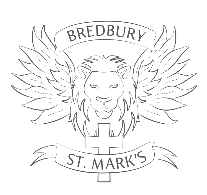 Funding allocationTotal: £17,230InitiativeCostObjectives/Aims/Key indicatorSustainabilityImpact (completed in July 2023)Manchester United – Primary Reds£6,700Increased confidence, knowledge and skills of all staff in teaching PE and sport.This is an ‘I do, we do, you do’ model so staff observe an expert, teach together and then begin to teach under the guidance of the expert.Staff confidence has increased.Impact reports from Primary Reds evidences staff competence and children’s improvement in basis skills.  Children have been offered a wider variety of sports.  Teamwork and communication has been woven in to all units alongside the school values. Children have benefited from extra curricular clubs and attendance at football matches.Additional swimming teacher35 lessons at £31.80 = £1,113The profile of swimming is raised across the school as a tool for whole school improvement.Attainment will be raised and in future years we will be able to start targeting younger classes.13% achieved the National Curriculum standard in all 3 areas.19% achieved a National Curriculum length.45% achieved improved stroke.23% achieved 5m or 10m distance.This is the first year of an additional swimming teacher so we expect to see a significant improvement next year.Lunchtime sports coach employed every day.£7,020Children are engaged in active play during lunchtimes.Children are being taught new sports over a rolling programme. We have introduced tennis and archery, which have never been played before.Children are now active for significant periods.  The playground is now set up prior to the children going outside and the sports are rotated on a half termly basis.  Observations show sports coaches work alongside the children to teach them skills.  This is incldes the teaching of social skills.There is visible excitement around lunchtimes now.  The number of behavioural incidents has reduced.After school football club£742Increased participation in competitive sport.Once football is established another sport will be introduced.Football matches have been attended with the cluster schools.  Children now talk about competing and are asking for additional clubs.  There is a waiting list for the football club.  PE equipment£1,000Broader experience of a range of sports and physical activities offered to all pupilsChildren will be exposed to more sports aiding transition into high school.The sports will be on a rolling programme so children frequently get the opportunity to improve their skills.The funded has allowed the children to access high quality resources.  This ensures they are learning the necessary skills on the right equipment.CPD 1,000Increased confidence, knowledge and skills of all staff in teaching PE and sportChildren will be trained as sport’s ambassadors of inclusion.All staff will receive ‘mini medics training.Children attended Manchester Utd alongside the SENCo to look at inclusion.Training is ongoing and thought is given to the sports presented and how accessible they are.Total spend£17,575